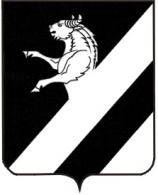 Красноярский крайАчинский районАдминистрация Тарутинского сельсоветаПОСТАНОВЛЕНИЕ03.10.2016	              п. Тарутино	                               № 102 - ПОб отмене Постановления от 01.12.2015 № 127-П«Об утверждении административного регламентаисполнения муниципальной функции по проведениюпроверок юридических лиц и индивидуальных предпринимателей при осуществлении муниципального земельного контроля на территории Тарутинского сельсовета»        В  соответствии  с Федеральным законом от 06.10.2003 № 131-ФЗ «Об общих принципах организации местного самоуправления в Российской Федерации», Законом  края от 15.10.2015 № 9-3724 «О закреплении вопросов местного значения за сельскими поселениями Красноярского края», руководствуясь ст.ст. 7,18 Устава Тарутинского сельсовета                                         ПОСТАНОВЛЯЮ:        1. Отменить Постановление от 01.12.2015 № 127-П «Об утверждении административного регламента исполнения муниципальной функции по проведению проверок юридических лиц и индивидуальных предпринимателей при осуществлении муниципального  земельного контроля на территории Тарутинского сельсовета» несоответствующее требованиям действующего законодательства.         2. Постановление вступает в силу с момента подписания и подлежит опубликованию в информационном листе администрации Тарутинского сельсовета «Сельские Вести» и размещению на официальном сайте Тарутинского сельсовета http://tarutino.bdu.su/.         3. Контроль за исполнением настоящего постановления возлагаю на себя. И.о. Главы Тарутинского сельсовета                                Н.Н. Рутковская Кирьян Анастасия Николаевна8 (39151)90-2-80